		Идентифицирующие материалыРуководство пользователя «Интерактивная карта»Назначение программыПрограммное обеспечение «Интерактивная карта» используется для предоставления информации заинтересованным лицам о проектных решениях и изменениях в градостроительной документации. Карта организована в виде набора интерактивных карт и разрабатывается с целью оказания содействия Заказчику в проведении общественных обсуждений, сбора информации о проектируемой территории, а также для учета мнения бизнес-сообщества о проектных решениях.Интерактивная карта предоставляет следующие функции:Работа со слоями: подключение внешнего слоя по WMS протоколу, подключение внешнего слоя OpenStreetMap в виде подложки (базового слоя), смена доступных подложек (базовых слоев);Работа с картами: создание карт (как упорядоченного набора опубликованных слоев), управление видимостью слоев на карте, формирование ссылки на выбранный экстент карты;Просмотр сведений: возможность просмотра атрибутивных свойств объектов (карточек объектов);Возможность определить географическое местоположение электронного устройства пользователя, подключенного к сети Интернет.Техническая поддержкаТехническая поддержка ПО оказывается по вопросам развёртывания, настройки, основных возможностей, а также возникновения ошибок при работе с ПО. Контакты, по которым осуществляется техническая поддержка: 8 800 505 7376support@itpgrad.ruВремя работы: 9:00 – 18:00 (GMT +6).Условные обозначения и сокращенияТаблица 1 – Перечень используемых условных обозначений и сокращенийТребования к квалификации пользователейРабота с ПО «Интерактивная карта» не предъявляет к квалификации пользователя требования, отличные от требований к пользователям современных офисных программ.Пользователь должен иметь базовые навыки работы с компьютером и интернетом, а также умение оперировать картами и выполнять поиск местоположений. Он должен знать, как использовать базовые функции интерактивной карты, включая масштабирование, а также понимать, что создание контента для интерактивной карты может быть ограничено различными правовыми и техническими ограничениями.Системные требованияМинимальные системные требования, предъявляемые к рабочему месту пользователя, для установки и эксплуатации ПО приведены в Таблице 2.Таблица 2 – Требования к конфигурации программного обеспечения клиентской частиДля работы с веб-сервисом, рабочая станция пользователя должна удовлетворять следующим минимальным требованиям, описанным в Таблице 3.Таблица 3 – Требования к конфигурации аппаратного обеспечения клиентской станцииРабота с веб-сервисом «Интерактивная карта»Переход на веб-сервисОткройте веб-сервис в барузере Google Chrome (версии 60 и выше), Яндекс.Браузер (версии 20 и выше)Просмотр объектаЧто бы просмотреть информацию об объекте достаточно один раз нажать левой кнопкой мыши на объект и его карточка откроется в левом верхнем углу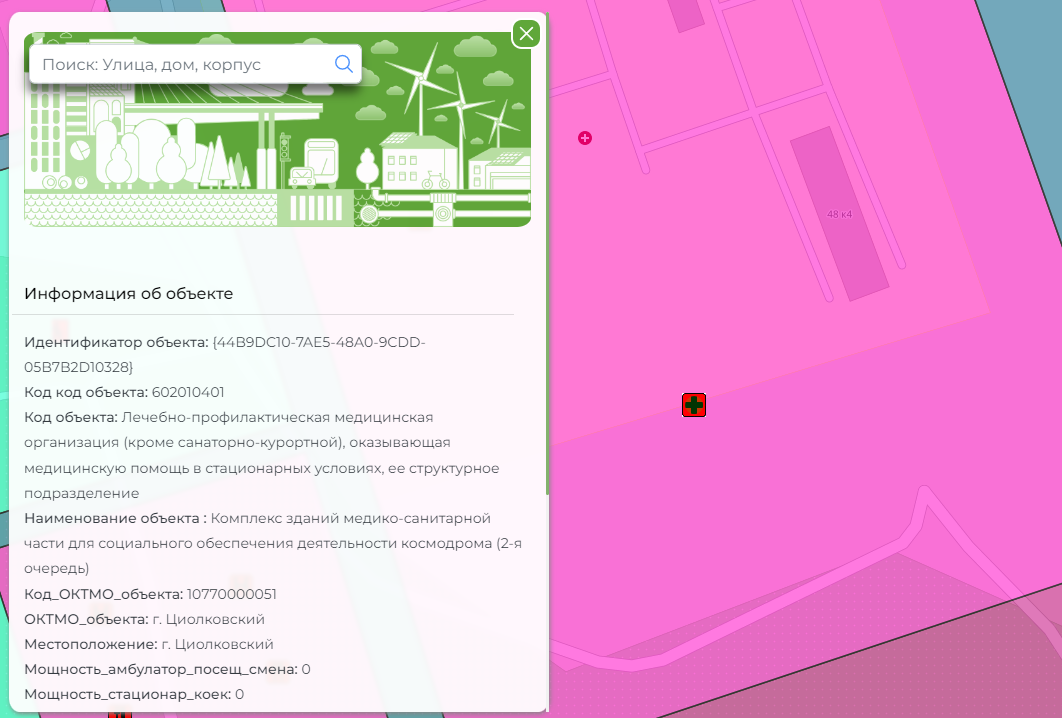 Поиск объектов по адресуЧто бы найти интересующий вас объект на интерактивной карте нужно ввести его адрес в поле поиска и нажать на иконку, после этого интерактивная карта нужный вам объект по центру экрана. Поле поиска находится в верхнем левом углу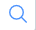 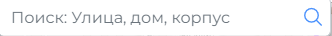 Панель инструментов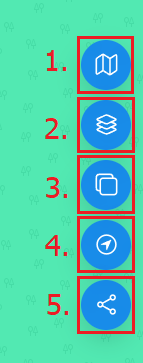 С права на интерактивной карте расположена панель инструментов, это набор функциональных кнопок, которые помогают пользователю легко и быстро перейти к нужным действиям и управлять функционалом сервиса.Панель инструментов содержит кнопки для выполнения таких операций, как: КартыДля смены карты с другим набором опубликованных слоев необходимо воспользоваться кнопкой 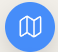 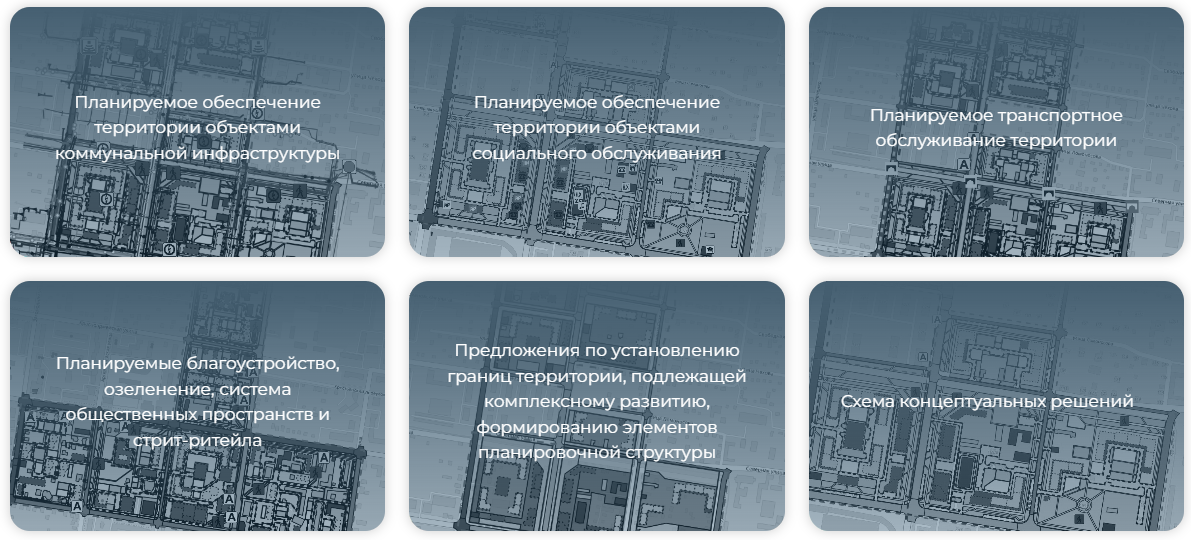 СлоиДля того что бы перейти в меню управления слоями вам необходимо воспользоваться кнопкой, после этого откроется меню управлением слоями.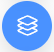 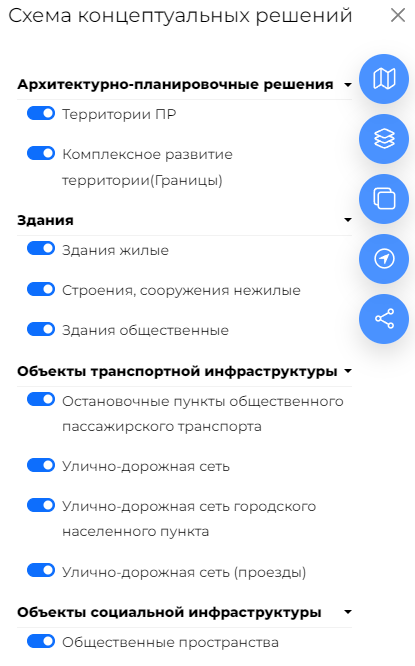 Для включения/отключения определенного слоя необходимо нажать на чекбокс который находится слева от наименования слоя.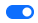 ПодложкиДля того что бы перейти в меню выбора подложки вам необходимо воспользоваться кнопкой, после этого откроется меню с выбором доступных подложек.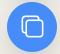 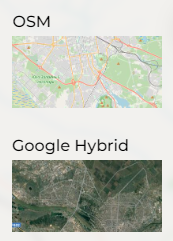 ЛокацияДля того что бы определить ваше географическое местоположение электронного устройства, подключенного к сети Интернет необходимо воспользоваться кнопкой 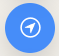 Поделиться Данная кнопка предназначена для того, чтобы пользователи могли быстро и удобно поделиться содержимым сайта с другими пользователями на различных социальных сетях, мессенджерах и электронной почте. 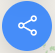 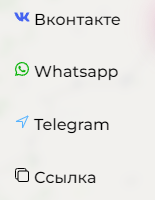 Название регистрируемой программы:«Интерактивная карта»Правообладатель:ООО «Институт территориального планирования «Град»Авторы:Зенков Александр Александрович, Бунеев Павел Вячеславович, Сынчевский Вадим Вячеславович, Агапов Кирилл АндреевичТехническая поддержка:8 800 505 7376support@itpgrad.ru9:00 – 18:00 (GMT +6)Условное сокращениеПояснениеВеб-сервисИнтерактивная картаКомпонентКонфигурацияОперационная система Windows 7, Windows 8, Windows 8.1, Windows 10 или более поздней версииОбязательное ПОБраузер Google Chrome, пакет ПО Microsoft Office не ранее 2003КомпонентКонфигурацияЦентральный процессорпроцессор Intel Pentium 4 или более поздней версии с поддержкой SSE3Оперативная памятьне менее 1024 MbЖесткий диск1024 Mb свободного места на дискеДисковая подсистема-Видеоадаптервидеопамять – не менее 64 МбКлавиатураприсутствуетМышьприсутствуетМониторприсутствуетРазрешение экранане менее 1024x768